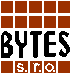 BYTES s.r.o., Bottova 1, 962 12  DetvaIČO: 31 596 908, DIČ: 2020473708, IČDPH: SK2020473708telefón: 045/54 55 403, fax: 045/54 55 169mail: bytes@bytes.sk , web: www.bytes.skZoznam úkonov, ktoré zabezpečuje správca bytového domu na technických zariadeniach v bytovom dome.RevízieV bytových domoch, v ktorých vykonáva správu BYTES s.r.o., Detva sa nachádzajú aj zariadenia, ktoré spadajú do vyhradených technických zariadení. Sú to zariadenia:VýťahyElektrické rozvody a bleskozvodyPlynové rozvodyV zmysle platnej legislatívy je prevádzkovateľom týchto zariadení správca bytového domu, v tomto prípade BYTES s.r.o., Detva. Prevádzkovateľ je povinný na týchto vyhradených technických zariadeniach zabezpečiť vykonávanie pravidelných odborných prehliadok a odborných skúšok, t.j. revízií. Z každej revízie je spísaná správa, kde sú uvedené prípadné zistené nedostatky. Zároveň je prevádzkovateľ povinný odstrániť nedostatky zistené pri vykonaní revízie. Prevádzkovateľ zodpovedá za bezpečnosť t.j. aj za aktuálny technický stav vyhradených technických zariadení. Ak by na vyhradenom technickom zariadení došlo k nejakej kolíznej udalosti, na zodpovednosť je braný prevádzkovateľ (nie vlastníci bytov alebo zástupca vlastníkov bytov).VýťahyPre výťahy sú stanovené tieto odborné prehliadky a odborné skúšky:Uvedené prehliadky a skúšky vykonáva vo všetkých bytových domoch pán Lučančin, okrem opakovanej úradnej skúšky, ktorú vykonáva podľa cenových ponúk Technická inšpekcia alebo TṺV.Elektrické rozvody a bleskozvodyPre túto oblasť sú stanovené tieto odborné prehliadky a odborné skúšky:Pri prehliadkach a skúškach elektrický rozvodov, sú kontrolované (premerané) všetky spoločné elektrické rozvody, mimo bytových rozvodov. Vykonáva pán Ľupták.PlynPre plynové zariadenia sú stanovené tieto odborné prehliadky a odborné skúšky:Prehliadky a skúšky spoločných plynových rozvodov v bytovom dome sú vykonávané regulátora tlaku plynu až po plynomer v byte. Uvedené prehliadky a skúšky vykonáva pán Mališ.Revízia požiarno-technických zariadeníPri tejto revízii sú vykonávané nasledovné úkony:Túto činnosť zabezpečuje pán Stančík.Všeobecne platí, že správca zabezpečuje vykonávanie revízii na spoločných technických zariadeniach bytového domu.Ako už bolo uvedené, správca zodpovedá za bezpečnú prevádzku týchto technických zariadení a tomu je prispôsobený aj postup pri realizácii tejto činnosti. Správca postupuje nasledovne:Eviduje revízne správy, z ktorých vyplývajú aj nové termíny výkonu revíziiOznámi začiatkom roku zástupcovi vlastníkov bytov termíny vykonania revíziiObjedná, zabezpečí vykonanie revíziiObjedná, zabezpečí odstránenie nedostatkov zistených pri vykonaní revíziiÚhrada nákladov spojená s realizáciou predošlých úkonov je zúčtovaná z Fondu prevádzky, údržby a opráv dotknutého bytového domu.O výsledkoch z revízii (hlavne ak boli odstraňované zistené nedostatky), je vhodnou formou informovaný zástupca vlastníkov bytov„Správca alebo predseda je povinný zabezpečiť odstránenie chyby alebo poruchy technického zariadenia, ktoré boli zistené kontrolou stavu bezpečnosti technického zariadenia, ak bezprostredne ohrozujú život, zdravie alebo majetok, a to aj bez súhlasu vlastníkov bytov a nebytových priestorov v dome.“Okrem uvedeného, správca zabezpečuje podľa platnej legislatívy aj overovanie vodomerov.Overovanie bytových vodomerovOverovanie vodomerov - je demontovaný pôvodný vodomer a ihneď nainštalovaný nový  overený alebo repasovaný overený vodomer. Tieto úkony vykonáva spol. BYTES s.r.o..V Detve 2.12.2019	vedenie spoločnosti BYTES s.r.o.P.č.NázovCyklus1Týždenné prehliadky1-krát za týždeň2Odborné prehliadky1-krát za 3 mesiace3Odborné skúšky1-krát za 3 roky4Opakované úradné skúšky1-krát za 6 rokovP.č.NázovCyklus1Elektrické rozvody, v spoločných priestoroch bytového domu1-krát za 5 rokov2Bleskozvod1-krát za 4 rokyP.č.NázovCyklus1Prehliadka regulátora tlaku plynu1-krát ročne2Skúška regulátora tlaku plynu1-krát za 3 roky3Prehliadky plynových rozvodov1-krát za 3 roky4Skúška plynových rozvodov1-krát za 3 rokovP.č.NázovCyklus1Revízia hydrantovraz za 12 mesiacov2Kontrola hasiacich prístrojovraz za 12 mesiacov3Protipožiarna prehliadka technických zariadeníraz za 12 mesiacovP.č.NázovCyklus1Overovanie bytových vodomerov – teplá voda1-krát za 5 roky2Overovanie bytových vodomerov – studená voda1-krát za 5 rokov